Welcome Back!!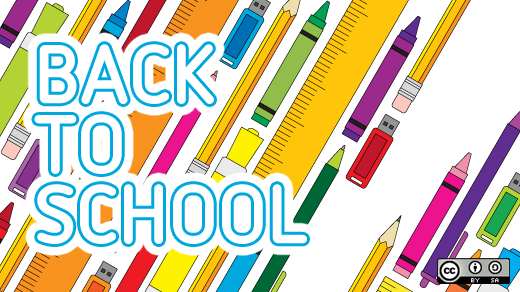 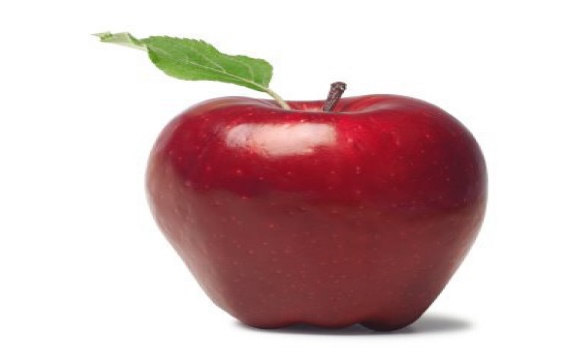 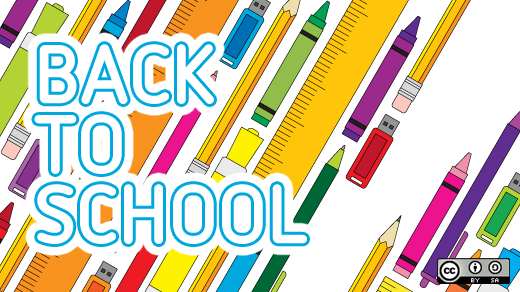 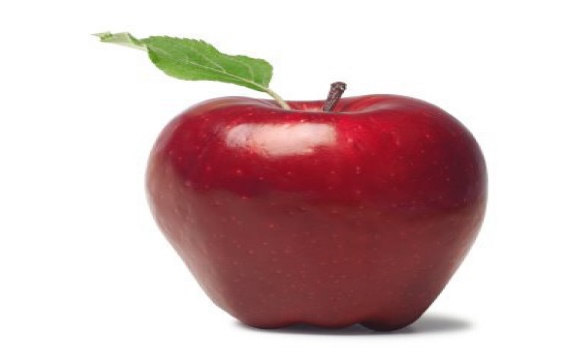 Third Grade School Supply List 2022-2023Bristow Run Elementary School Welcome to Third Grade!Wired headphones for the computer (these will be JUST for your child)Scissors (pointed)5 – Spiral or Composition notebooks:  wide ruled (solid color, one of each: green, red, yellow, black, and blue)4 – Pocket folders (solid colors, plain- one of each color: green, yellow, red and blue) If you have some that are in good condition from last year, they can use these for this year. 4- Yellow highlighters2 – Boxes of crayons OR colored pencils24 – Sharpened pencils1 – Pencil box or Pencil pouch (can be the same from last year IF in good condition)8 – Glue sticks12 – Black dry erase markers1 – Pack of post-it notes 3x3Erasers1 – Box of Ziploc bags 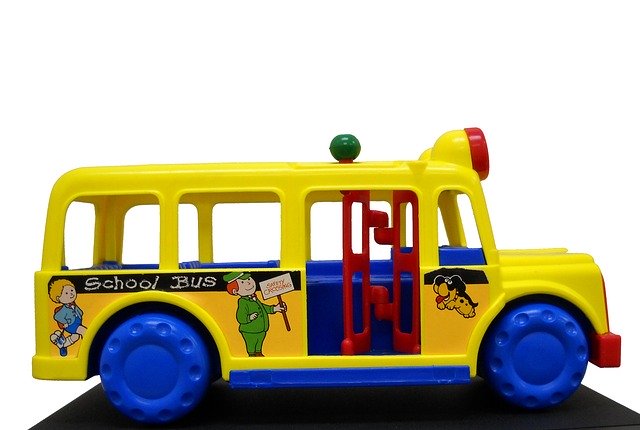 (Girls – sandwich size) (Boys – quart or gallon size)Optional Items: Markers – 8 countClorox wipesIndex cards